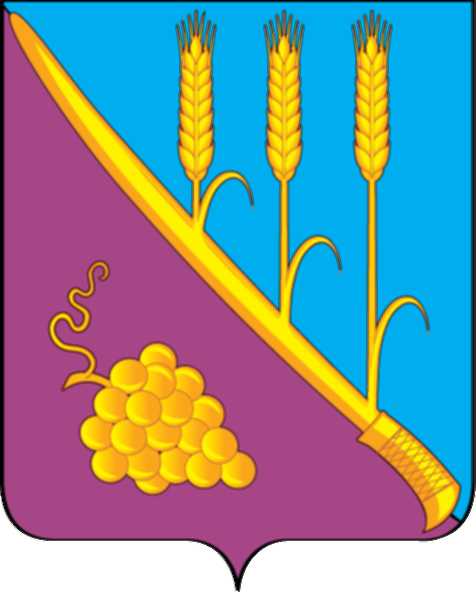  СОВЕТ СТАРОТИТАРОВСКОГО СЕЛЬСКОГО ПОСЕЛЕНИЯ                            ТЕМРЮКСКОГО РАЙОНАР Е Ш Е Н И Е  № 137      ХХХ сессия                                                                             IV  созыва     «23» сентября 2021 года                                                 ст. СтаротитаровскаяОб отмене решения XXVI сессии Совета Старотитаровского сельского поселения Темрюкского района IV созыва от 22 апреля 2021 года № 117              « О создании муниципального бюджетного учреждения«Организация системы благоустройства» Старотитаровского сельского поселения Темрюкского района»В целях приведения муниципального нормативного правового акта в соответствии с действующим законодательством,  Совет Старотитаровского сельского поселения Темрюкского района  РЕШИЛ: 1. Решение XXVI сессии Совета Старотитаровского сельского поселения Темрюкского района IV созыва от 22 апреля 2021 года № 117 « О создании муниципального бюджетного учреждения «Организация системы благоустройства» Старотитаровского сельского поселения Темрюкского района» отменить.2. Официально опубликовать настоящее решение в периодическом печатном издании газете «Станичная газета» и официально опубликовать (разместить) на официальном сайте муниципального образования Темрюкский район в информационно-телекоммуникационной сети «Интернет», на официальном сайте Старотитаровского сельского поселения Темрюкского района.3. Контроль за выполнением настоящего решения возложить на постоянную комиссию Совета Старотитаровского сельского поселения Темрюкского района по вопросам жилищно-коммунального хозяйства, промышленности, строительства, транспорта, связи, бытового и торгового обслуживания населения (Копасов) и заместителя главы Старотитаровского сельского поселения Темрюкского района Е.М.Зимину.        4. Решение вступает в силу после его официального опубликования.Глава Старотитаровского сельскогопоселения Темрюкского района 	                                                _________________А.Г.Титаренко«_____» ________2021 годПредседатель Совета Старотитаровского сельского поселения Темрюкского района_______________И.А.Петренко«____» _________ 2021 год